V1 8 October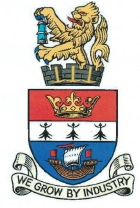 BLYTH TOWN COUNCILTO:	ALL MEMBERS OF COMMUNITY GRANTS COMMITTEEYou are hereby requested to attend a meeting of BLYTH TOWN COUNCILCOMMUNITY GRANTS COMMITTEE to be held at Arms Evertyne House,Quay Road Blyth, NE24 2AS, on Thursday 22nd October  2015 at 6.00 pm.THe Agenda for this meeting is set out below.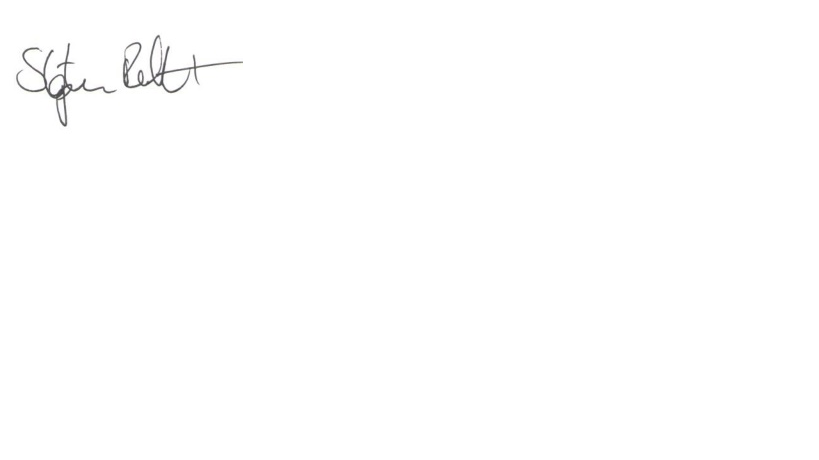 Stephen RickittTown Clerk (Democratic Services)Blyth Town Council									8th  October 2015Would you please ensure that all mobile phones are switched offAGENDA:APOLOGIES FOR ABSENCE  DISCLOSURE OF INTERESTS AND GRANT OF DISPENSATIONSMINUTES OF THE COMMUNITY GRANTS COMMITTEE HELD ON TUESDAY 7 JULY 2015.APPLICATIONS TO THE COMMUNITY GRANTS FUNDCommittee is invited to note that there are to be no further awards for the financial year 2015/2016.  Letters have been sent to recipients of awards in 2014/2015, seeking evidence of the expenditure.  It is intended to write to recipients of this year’s money early in 2016 asking them to evidence appropriate spend.  Committee is asked to consider a request from the Yacht Club to vary the conditions of the grant (please see attached letter).5.	COUNCILLOR’S ALLOWANCE PROPOSALS6.	REVIEW OF GRANT APPLICATION PROCEDURES AND FORMS	Nothing to report at the time of distribution 7.	ANY OTHER BUSINESS AND ITEMS FOR URGENT ATTENTION	This item is only for items of information to be given to town Councillors and for items which either the Committee Chair or Town Clerk consider to be genuinely urgent.8.	DATE AND TIME OF NEXT MEETING	The next Meeting of the Community Grants Committee is to be held on  Tuesday 2 February 2016 at 6.30 pm.  Committee will have a discussion regarding whether this meeting will go ahead. MEMBERS OF THE COMMUNITY GRANTS COMMITTEE:Councillor J R Potts (Chair)Councillor O Potts (Vice-Chair)Councillor C BruceCouncillor A CartieCouncillor B ElliottCouncillor A Gibbs-BartonCouncillor K NisbetCouncillor M ParkerCouncillor G ThompsonCouncillor A Turnbull Copy to all remaining Town Councillors for information